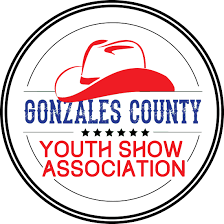 Substitute Showman FormSubstitute Showman GuidelinesExhibitors must show and sell his/her own entry unless he/she has obtained prior approval from his/her supervisor and the division superintendent. The substitute showman must be a member of 4-H or FFA and have a current Quality Counts Certificate. No substitute showman may compete for showmanship awards. A completed substitute form must be properly filled out, signed by all parties and submitted to the division superintendent at the time of check in. Any exhibitor found to be ineligible and has shown and/or taken their own animal through the sale will forfeit all proceeds above the floor bid and those proceeds will be refunded to the premium buyer. Any exhibitor that is not eligible under the Texas Education Code may not obtain a substitute to exhibit and sell his/her animal. The exhibitor will be allowed to sell his/her animal for market price.Signature of Exhibitor:	_______________________________________________Signature of GCYSA Board Member at Time of Receipt_____________________________________________________Exhibitor NameSubstitute Exhibitor NameReason for SubstitutionReason for SubstitutionReason for Substitution